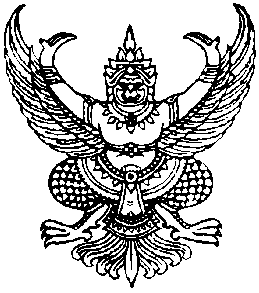 ประกาศองค์การบริหารส่วนตำบลกำแพงเซาเรื่อง  ประกาศสรุปผลการดำเนินการจัดซื้อจัดจ้างในรอบเดือน  ตุลาคม  พ.ศ.  2561--------------------------------	อาศัยอำนาจตามความในข้อ 1 และข้อ 2 แห่งประกาศคณะกรรมการข้อมูลข่าวสารของทางราชการ เรื่องกำหนดให้ข้อมูลข่าวสารเกี่ยวกับผลการพิจารณาการจัดซื้อจัดจ้างของหน่วยงานของรัฐเป็นข้อมูลข่าวสารที่ต้องจัดไว้ให้ประชาชนตรวจดูได้ตามมาตรา  9(8) แห่งพระราชบัญญัติข้อมูลข่าวสารของทางราชการ พ.ศ.  2540  โดยคณะกรรมการข้อมูลข่าวสารของทางราชการ ได้กำหนดให้หน่วยงานของรัฐจัดทำสรุปผลการพิจารณาการจัดซื้อจัดจ้างของหน่วยงานของรัฐเป็นรายเดือนทุก ๆ เดือน โดยให้มีรายละเอียดเกี่ยวกับงานที่จัดซื้อจัดจ้าง วงเงินงบประมาณ วิธีซื้อหรือจ้าง รายชื่อผู้เข้าเสนอราคาและราคาที่เสนอ ผู้ได้รับการคัดเลือกและราคา และเหตุผลที่คัดเลือกผู้เสนอราคารายนั้นโดยสรุป เพื่อเป็นดรรชนีสำหรับการตรวจดูของประชาชน ดังนั้นเพื่อปฏิบัติตามประกาศดังกล่าวและเพื่อให้การจัดซื้อจัดจ้างเป็นไปด้วยความโปร่งใสแลตรวจสอบ ได้องค์การบริหารส่วนตำบลกำแพงเซา    จึงขอประกาศสรุปผลการดำเนินการจัดซื้อจัดจ้างในรอบเดือน  ตุลาคม2561 ให้ประชาชนได้ทราบโดยทั่วกัน รายละเอียดตามแบบ สขร.1 แนบท้ายประกาศนี้		ทั้งนี้ ตั้งแต่วันที่    8  พฤศจิกายน  พ.ศ. 2561 เป็นต้นไป			ประกาศ   วันที่   8 พฤศจิกายน  พ.ศ.  2561ไพเราะ  เอียดบัว(นางสาวไพเราะ     เอียดบัว) นายกองค์การบริหารส่วนตำบลกำแพงเซางบหน้าสรุปผลการพิจารณาการจัดซื้อจัดจ้างของ อบจ./เทศบาล/อบต.      กำแพงเซา	         ประจำเดือน	ตุลาคม  2561ได้นำข้อมูลเกี่ยวกับการจัดซื้อจัดจ้างตามแบบ สขร.1 (ประจำเดือน  	ตุลาคม 2561  )               เผยแพร่  เมื่อวันที่  8  พฤศจิกายน  2561   โดยวิธี        ติดประกาศ,ประชาสัมพันธ์ทางเว็บไซต์ (www.kampangsao.go.th)	                 ไม่ได้นำข้อมูลเกี่ยวกับการจัดซื้อจัดจ้างตามแบบ สขร. เผยแพร่ เหตุเพราะ 					(ลงชื่อ)	                                       ผู้รายงาน(นางปริยภัทร  นิจนารถ)ตำแหน่ง      นักวิชาการพัสดุ		แบบ สขร. 1สรุปผลการพิจารณาการจัดซื้อจัดจ้างในรอบเดือน  ตุลาคม 2561 องค์การบริหารส่วนตำบลกำแพงเซา แบบ สขร. 1สรุปผลการพิจารณาการจัดซื้อจัดจ้างในรอบเดือน  ตุลาคม  2561 องค์การบริหารส่วนตำบลกำแพงเซา แบบ สขร. 1สรุปผลการพิจารณาการจัดซื้อจัดจ้างในรอบเดือน  ตุลาคม  2561 องค์การบริหารส่วนตำบลกำแพงเซา  (ลงชื่อ)                  ............................ผู้รายงาน(นางปริยภัทร  นิจนารถ)ตำแหน่ง   นักวิชาการพัสดุวันที่     8  พฤศจิกายน  2561ลำดับที่วิธีการจัดซื้อจัดจ้างจำนวนโครงการรวมวงเงินงบประมาณรวมราคากลางรวมราคาที่พิจารณาคัดเลือกวงเงินต่ำหรือสูงกว่าราคากลาง (+สูง) (-ต่ำกว่า)หมายเหตุ1จัดซื้อโดยวิธีเฉพาะเจาะจง14,800.-4,800.-4,800.---2จัดจ้างโดยวิธีเฉพาะเจาะจง9349,600.-349,600.-349,600.---3จัดซื้อโดยวิธีสอบราคา------4จัดจ้างโดยวิธีสอบราคา------5จัดซื้อโดยวิธีประกวดราคา------6จัดจ้างโดยวิธีประกวดราคา------7จัดซื้อจัดจ้างโดยวิธีพิเศษ------8จัดซื้อจัดจ้างโดยวิธีอิเลคทรอนิกค์------รวม354,400.-354,400.-354,400.---ลำดับที่งานจัดซื้อจัดจ้างวงเงินงบประมาณ(ราคากลาง)วิธีซื้อ/จ้างการเสนอราคาการเสนอราคาการพิจารณาคัดเลือกการพิจารณาคัดเลือกเหตุผลที่คัดเลือกโดยสังเขปลำดับที่งานจัดซื้อจัดจ้างวงเงินงบประมาณ(ราคากลาง)วิธีซื้อ/จ้างผู้เสนอราคาราคาที่เสนอผู้ได้รับคัดเลือกราคาที่เสนอเหตุผลที่คัดเลือกโดยสังเขป1จ้างพนักงานตามโครงการแผนที่ภาษีและทะเบียนทรัพย์สิน ระยะเวลา 3 เดือน30,000.-เฉพาะเจาะจงนางสาวปทิตตา   สามัคคี30,000.-นางสาวปทิตตา   สามัคคี30,000.-เป็นผู้เสนอราคาที่มีคุณสมบัติถูกต้องตามเงื่อนไขในเอกสารจัดซื้อ/จ้างซื้อและเสนอราคาไม่เกินวงเงินงบประมาณ2จ้างเหมาบริการบุคคลในการเก็บขยะและขนถ่ายขยะ21,000.-เฉพาะเจาะจงนายสาโรจน์   มูณีวรรณ21,000.-นายสาโรจน์  มูณีวรรณ
21,000.-เป็นผู้เสนอราคาที่มีคุณสมบัติถูกต้องตามเงื่อนไขในเอกสารจัดซื้อ/จ้างจ้างและเสนอราคาไม่เกินวงเงินงบประมาณ3จ้างเหมาบริการบุคคลในการเก็บขยะและขนถ่ายขยะ21,000.-เฉพาะเจาะจงนายวิโรจ  สุขประสงค์21,000.-นายวิโรจ  สุขประสงค์21,000.-เป็นผู้เสนอราคาที่มีคุณสมบัติถูกต้องตามเงื่อนไขในเอกสารจัดซื้อ/จ้างจ้างและเสนอราคาไม่เกินวงเงินงบประมาณ4จ้างเหมาบริการบุคคลในการเก็บขยะและขนถ่ายขยะ21,000.-เฉพาะเจาะจงนายสมคิด  โคคร21,000.-นายสมคิด  โคคร21,000.-เป็นผู้เสนอราคาที่มีคุณสมบัติถูกต้องตามเงื่อนไขในเอกสารจัดซื้อ/จ้างจ้างและเสนอราคาไม่เกินวงเงินงบประมาณ5ค่าเช่าเครื่องถ่ายเอกสาร45,600.-เฉพาะเจาะจงเอส.ซี.เซอร์วิส45,600.-เอส.ซี.เซอร์วิส45,600.-เป็นผู้เสนอราคาที่มีคุณสมบัติถูกต้องตามเงื่อนไขในเอกสารจัดซื้อ/จ้างจ้างและเสนอราคาไม่เกินวงเงินงบประมาณลำดับที่งานจัดซื้อจัดจ้างวงเงินงบประมาณ(ราคากลาง)วิธีซื้อ/จ้างการเสนอราคาการเสนอราคาการพิจารณาคัดเลือกการพิจารณาคัดเลือกเหตุผลที่คัดเลือกโดยสังเขปลำดับที่งานจัดซื้อจัดจ้างวงเงินงบประมาณ(ราคากลาง)วิธีซื้อ/จ้างผู้เสนอราคาราคาที่เสนอผู้ได้รับคัดเลือกราคาที่เสนอเหตุผลที่คัดเลือกโดยสังเขป6จ้างเหมาบริการบุคคลในการทำความสะอาดอาคารสำนักงานและหอประชุมองค์การบริหารส่วนตำบลกำแพงเซา108,000.-เฉพาะเจาะจงนางกมลวรรณ  นวนนิ่ม108,000.-นางกมลวรรณ  นวนนิ่ม108,000.-เป็นผู้เสนอราคาที่มีคุณสมบัติถูกต้องตามเงื่อนไขในเอกสารจัดซื้อ/จ้างจ้างและเสนอราคาไม่เกินวงเงินงบประมาณ7จ้างเหมายามรักษาความปลอดภัยองค์การบริหารส่วนตำบลกำแพงเซา72,000.-เฉพาะเจาะจงนายน้าว  รัตนเพ็ชร72,000.-นายน้าว  รัตนเพ็ชร72,000.-เป็นผู้เสนอราคาที่มีคุณสมบัติถูกต้องตามเงื่อนไขในเอกสารจัดซื้อ/จ้างจ้างและเสนอราคาไม่เกินวงเงินงบประมาณ8จัดซื้อวัสดุพร้อมดำเนินการซ่อมแซมรถยนต์ส่วนกลาง4,800.-เฉพาะเจาะจงนายอดุลย์  เชิดศิริกาญจน์4,800.-นายอดุลย์  เชิดศิริกาญจน์4,800.-เป็นผู้เสนอราคาที่มีคุณสมบัติถูกต้องตามเงื่อนไขในเอกสารจัดซื้อ/จ้างจ้างและเสนอราคาไม่เกินวงเงินงบประมาณ9จ้างเหมาทำความสะอาด 1 เดือน6,000.-เฉพาะเจาะจงนายสุทิน  ดังสะท้าน 6,000.-นายสุทิน  ดังสะท้าน 6,000.-เป็นผู้เสนอราคาที่มีคุณสมบัติถูกต้องตามเงื่อนไขในเอกสารจัดซื้อ/จ้างจ้างและเสนอราคาไม่เกินวงเงินงบประมาณลำดับที่งานจัดซื้อจัดจ้างวงเงินงบประมาณ(ราคากลาง)วิธีซื้อ/จ้างการเสนอราคาการเสนอราคาการพิจารณาคัดเลือกการพิจารณาคัดเลือกเหตุผลที่คัดเลือกโดยสังเขปลำดับที่งานจัดซื้อจัดจ้างวงเงินงบประมาณ(ราคากลาง)วิธีซื้อ/จ้างผู้เสนอราคาราคาที่เสนอผู้ได้รับคัดเลือกราคาที่เสนอเหตุผลที่คัดเลือกโดยสังเขป10จ้างที่ปรึกษาประเมินความพึงพอใจของผู้มารับบริการจากองค์การบริหารส่วนตำบลกำแพงเซา25,000.-เฉพาะเจาะจงมหาวิทยาลัยราชภัฏนครศรีธรรมราช25,000.-มหาวิทยาลัยราชภัฏนครศรีธรรมราช25,000.-เป็นผู้เสนอราคาที่มีคุณสมบัติถูกต้องตามเงื่อนไขในเอกสารจัดซื้อ/จ้างจ้างและเสนอราคาไม่เกินวงเงินงบประมาณ